Cargador1 CLEAR 605663 LET oner=PEEK 23613+256+PEEK 236144 POKE oner,3: POKE oner+1,19: POKE 23613,PEEK 23613-2: POKE 23611,PEEK 23611-16: RANDOMIZE USR 70305 LET oner=PEEK 23613+256*PEEK 236146 POKE oner,118: POKE oner+1,27: RANDOMIZE USR 88: POKE 23613,PEEK 23613+27 REM En este programa se han recortado automagicamente sus variables con Zx obfuscator de Sergio the pope8 REM pope-rutina para pasar automagicamente a 48k9 REM MAPAS ORIGINALES DEL AUTOR R.ABBOT10 PAPER 0: BORDER 0: INK 0: POKE 23624,0: POKE 23693,0: CLS : POKE 23739,11120 LOAD "" SCREEN$ 30 LOAD "" CODE 6056740 LOAD ""Listado BASIC1 POKE 23739,2442 RANDOMIZE : POKE 23606,40: POKE 23607,251: POKE 23675,88: POKE 23676,2554 PAPER 0: BORDER 0: INK 0: BRIGHT 0: CLS : GO SUB 30505 PAPER 0: BORDER 0: INK 0: BRIGHT 0: CLS : GO SUB 100015 IF aa=0 THEN GO SUB 170016 PRINT INK 7; BRIGHT 1;AT y,x;q$( TO 6);q$(ab)17 IF INKEY$="q" THEN LET ab=8: LET y=y-118 IF INKEY$="a" THEN LET ab=10: LET y=y+119 IF INKEY$="o" THEN LET ab=7: LET x=x-120 IF INKEY$="p" THEN LET ab=9: LET x=x+121 IF ATTR (y,x)<>0 THEN GO TO 173022 IF ac<>y OR ad<>x THEN PRINT INK 0; BRIGHT 0;AT ac,ad;" ";AT y,x;q$( TO 6);q$(ab): LET ac=y: LET ad=x23 IF ae=2 THEN GO TO 1724 IF ae=0 THEN GO TO 17+(y<7)*1325 IF ae=1 THEN GO TO 17 +(y>13)*1330 IF k=17 THEN LET d=-131 IF k=15 THEN LET d=132 LET k=k+d33 IF l=17 THEN LET g=-134 IF l=15 THEN LET g=135 LET l=l+g36 IF m=17 THEN LET h=-137 IF m=15 THEN LET h=138 LET m=m+h39 PRINT AT af,c;" ";AT r,s;" ";AT n,f;" ";AT af,k;u$;AT r,l;u$;AT n,m;u$: LET c=k: LET s=l: LET f=m40 GO TO 1745 IF aa=1 THEN LET ab=8: GO TO ai55 IF INKEY$="" THEN GO TO 5560 IF ab=7 AND ATTR (y-1,x)<>0 THEN LET aj=261 IF ab=8 AND ATTR (y,x+1)<>0 AND ATTR (y,x+1)<>7 THEN LET aj=262 IF ab=9 AND ATTR (y+1,x)<>0 THEN LET aj=263 IF ab=10 AND ATTR (y,x-1)<>0 THEN LET aj=264 IF INKEY$="p" AND aj=1 THEN LET ab=ab+1: LET aj=070 IF INKEY$="o" AND aj=0 THEN LET ab=ab-1: LET aj=180 IF INKEY$=" " THEN GO SUB 130085 IF INKEY$="r" THEN GO TO 220090 IF ATTR (y,x)<>0 THEN GO SUB 400: GO TO 450100 IF ab<7 THEN LET ab=10110 IF ab>10 THEN LET ab=7115 IF x<12 THEN LET x=19: LET ad=x: LET ai=ai-10: GO TO ai116 IF x>19 THEN LET x=12: LET ad=x: LET ai=ai+10: GO TO ai117 IF y>14 THEN LET y=8: LET ac=y: LET ai=ai-40: GO TO ai118 IF y<8  THEN LET y=14: LET ac=y: LET ai=ai+40: GO TO ai130 PRINT AT ac,ad;" ";AT y,x;q$( TO 6);q$(ab): LET ac=y: LET ad=x140 GO TO 55190 FOR a=7 TO 15: PRINT PAPER 0;AT a,11;"          ": NEXT a: LET aj=1: RETURN 195 POKE 23675,199: POKE 23676,251: FOR a=11 TO 20: PRINT INK 7; BRIGHT 0;AT 6,a;"\d";AT 16,a;"\c": NEXT a: FOR a=7 TO 15: PRINT INK 7; BRIGHT 0;AT a,10;"\e";AT a,21;"\f": NEXT a: POKE 23675,88: POKE 23676,255: RETURN 196 POKE 23675,199: POKE 23676,251: PRINT INK 7; BRIGHT 0;AT 7,11;"\a";AT 7,20;"\b";AT 15,11;"\b";AT 15,20;"\a": POKE 23675,88: POKE 23676,255: RETURN 200 GO SUB 190: GO SUB 196: FOR a=8 TO 14: PRINT AT a,12;i$: NEXT a: PRINT AT 14,12;g$: FOR a=13 TO 19: PRINT AT 14,a;l$: NEXT a: GO TO 130210 GO SUB 190: GO SUB 196: FOR a=8 TO 10: PRINT AT a,12;j$: NEXT a: PRINT AT 13,12;j$;AT 14,12;h$: PRINT AT 8,14;g$+l$+h$;AT 8,18;g$+l$;AT 10,14;e$+k$+k$+k$+k$+k$;AT 11,14;i$;AT 12,14;g$+l$+l$+l$+l$+l$;AT 14,14;e$+k$+k$+k$+k$+k$;AT 11,12;m$;AT 12,12;n$;AT 15,13;d$( TO 6);d$(7): IF u(1)=1 THEN PRINT AT y(1),x(1);p$212 GO TO 130220 GO SUB 190: GO SUB 195: GO SUB 196: PRINT INK 2; BRIGHT 1;AT 1,8;"MAZMORRA NIVEL 1": FOR a=8 TO 11: PRINT AT a,15;i$;AT a,17;j$: NEXT a: FOR a=12 TO 16: PRINT AT 14,a;k$: NEXT a: PRINT AT 12,15;g$;AT 12,17;h$;AT 10,12;k$+f$;AT 11,13;j$;AT 12,12;l$+h$;AT 10,19;e$;AT 8,19;g$;AT 14,19;g$;AT 11,16;m$;AT 8,12;l$+n$;AT 12,16;n$;AT 14,17;f$: FOR a=11 TO 13: PRINT AT a,19;i$: NEXT a: PRINT INK 2;AT 15,18;" ";AT 9,19;"<": GO TO 130230 GO SUB 190: GO SUB 196: PRINT AT 8,12;l$+h$;AT 8,15;g$+l$+l$+h$;AT 10,12;m$+k$+k$+k$+k$+k$+k$+f$;AT 11,12;n$;AT 14,12;l$+l$+l$+l$+l$+l$+l$+h$: FOR a=11 TO 13: PRINT AT a,19;j$: NEXT a: PRINT INK 2;AT 8,20;" ";AT 9,20;" ": IF u(2)=1 THEN PRINT AT y(2),x(2);p$232 GO TO 130240 GO SUB 190: GO SUB 196: PRINT AT 8,13;g$+l$+l$+h$;AT 8,18;g$+l$;AT 10,13;e$+k$+k$+f$;AT 10,18;e$+k$;AT 11,18;g$+l$;AT 11,13;g$+l$+l$+h$;AT 14,12;n$;AT 13,12;m$+k$+k$+k$+k$+k$+k$+k$: FOR a=8 TO 12: PRINT INK 2;AT a,11;" ": NEXT a: IF u(3)=1 THEN PRINT AT y(3),x(3);p$242 GO TO 130250 GO SUB 190: GO SUB 196: PRINT AT 8,12;l$+l$+l$+l$+h$;AT 8,18;g$+l$;AT 10,12;f$;AT 11,12;h$;AT 10,14;e$+k$+f$;AT 10,18;m$+k$;AT 11,18;n$;AT 11,12;h$;AT 13,12;m$;AT 14,12;n$: FOR a=12 TO 14: PRINT AT a,18;i$: NEXT a: FOR a=11 TO 14: PRINT AT a,14;i$;AT a,16;j$: NEXT a: GO TO 130260 GO SUB 190: GO SUB 196: PRINT AT 8,12;l$+l$+l$+l$+l$+h$;AT 10,12;k$+f$;AT 10,15;e$+k$+f$;AT 11,15;g$+l$+h$;AT 13,15;e$+k$+f$;AT 14,15;i$;AT 14,17;j$;AT 14,13;m$;AT 11,19;g$;AT 13,19;e$;AT 14,19;i$: FOR a=11 TO 13: PRINT AT a,13;j$;AT a-3,19;i$: NEXT a: GO TO 130270 GO SUB 190: GO SUB 196: PRINT AT 8,13;j$;AT 8,15;g$+l$+l$+h$;AT 9,13;j$;AT 10,13;j$;AT 10,15;e$+k$+k$+f$;AT 11,12;l$+h$;AT 13,12;l$+h$;AT 13,12;k$+f$;AT 14,13;j$: FOR a=11 TO 14: PRINT AT a,15;i$;AT a,18;j$: NEXT a: FOR a=8 TO 14: PRINT INK 2;AT a,20;" ": NEXT a: IF s(2)=1 THEN PRINT AT t(2),w(2);o$272 GO TO 130280 GO SUB 190: GO SUB 196: PRINT AT 9,13;e$+k$+k$+f$;AT 9,18;e$+k$: FOR a=10 TO 14: PRINT AT a,13;i$;AT a,16;j$;AT a,18;i$: NEXT a: PRINT AT 11,16;m$;AT 11,18;m$;AT 12,16;n$;AT 12,18;n$: FOR a=12 TO 19: PRINT INK 2;AT 7,a;" ": NEXT a: FOR a=8 TO 14: PRINT INK 2;AT a,11;" ": NEXT a: IF s(1)=1 THEN PRINT AT t(1),w(1);o$282 GO TO 130290 GO SUB 190: GO SUB 196: PRINT AT 9,12;k$+k$+k$+k$+f$;AT 9,18;e$+k$;AT 10,16;j$;AT 10,18;i$;AT 11,16;m$;AT 11,18;g$+l$;AT 12,16;n$;AT 13,16;j$;AT 13,18;e$+k$;AT 14,16;j$;AT 14,18;i$: FOR a=12 TO 19: PRINT INK 2;AT 7,a;" ": NEXT a: IF u(4)=1 THEN PRINT AT y(4),x(4);p$292 GO TO 130300 GO SUB 190: GO SUB 196: PRINT AT 9,12;k$+f$;AT 9,15;e$+k$+k$+k$+k$;AT 10,13;j$;AT 10,15;m$;AT 11,12;l$+h$;AT 11,15;n$+l$+l$+l$+l$;AT 13,12;k$+k$+k$+k$+k$+f$;AT 13,19;e$;AT 14,17;i$;AT 14,19;i$: FOR a=12 TO 19: PRINT INK 2;AT 7,a;" ": NEXT a: IF s(3)=1 THEN PRINT AT t(3),w(3);o$302 GO TO 130310 GO SUB 190: GO SUB 196: PRINT AT 9,12;k$+f$;AT 9,15;e$+k$+k$+f$;AT 10,13;m$;AT 10,15;i$;AT 10,18;j$;AT 11,12;l$+n$;AT 11,15;g$+l$+l$+h$;AT 13,12;k$+f$;AT 13,15;e$+k$+k$+f$;AT 14,13;j$;AT 14,15;i$;AT 14,18;j$: FOR a=12 TO 19: PRINT INK 2;AT 7,a;" ": NEXT a: FOR a=8 TO 14: PRINT INK 2;AT a,20;" ": NEXT a: IF u(5)=1 THEN PRINT AT y(5),x(5);p$312 GO TO 130400 IF ATTR (y,x)=70 THEN BEEP .1,20: GO SUB 550: RETURN 410 IF ATTR (y,x)=112 THEN BEEP .1,-8: GO SUB 500: RETURN 415 IF ATTR (y,x)=67 AND ak=0 AND al=0 THEN FOR a=47 TO 51: BEEP .5,-a: NEXT a: LET aa=2: RETURN 416 IF ATTR (y,x)=120 THEN BEEP .2,2: GO SUB 570: RETURN 417 IF ATTR (y,x)=7 AND aa=5 THEN BEEP .2,4: GO SUB 3000: RUN 1418 IF ATTR (y,x)=7 THEN GO SUB 580: RETURN 419 IF ATTR (y,x)=5 THEN BEEP .2,6: GO SUB 590: RETURN 420 IF ATTR (y,x)=48 THEN BEEP .2,7: GO SUB 500: RETURN 421 IF ATTR (y,x)<>0 THEN LET y=ac: LET x=ad: RETURN 450 IF am=1 AND aa=1 THEN GO TO 5451 IF am=1 AND aa=5 THEN GO TO 2500453 IF aa=2 THEN LET ai=2080: LET aa=3: GO TO 2000455 IF aa=4 THEN LET ai=2590: LET aa=5: GO TO 2500457 IF an>ao AND ao>0 THEN LET an=0: LET ao=0: GO TO 55458 GO TO 100500 IF aa=1 THEN PRINT INK 7; BRIGHT 1;AT 18,6;"ENFRENTATE AL DRAGON"'" TIRA LOS DADOS Y ACABA CON EL !": FOR a=1 TO 5: IF y=y(a) AND x=x(a) THEN LET ap=a502 NEXT a503 IF aa=5 THEN PRINT INK 7; BRIGHT 1;AT 18,6;"ENFRENTATE AL RIVAL!"'" TIRA LOS DADOS Y ACABA CON EL !": FOR a=1 TO 2: IF y=y(a) AND x=x(a) THEN LET ap=a504 NEXT a505 LET y=ac: LET x=ad: FOR a=1 TO 100: NEXT a: FOR a=18 TO 19: PRINT PAPER 0; INK 0; BRIGHT 0;AT a,0;"                                ": NEXT a: PRINT INK 2; BRIGHT 1;AT 18,3;"MAGO";AT 18,11;q$( TO 6);q$(7);AT 18,20;p$( TO 6);p$(7): PRINT INK 2; BRIGHT 1;AT 18,24;"RIVAL";AT 19,4;"PA";AT 19,26;"PA": LET aq=3510 POKE 23675,40: POKE 23676,255: PRINT AT 18,9;c$( TO 6);c$(7);AT 18,22;c$( TO 6);c$(7): FOR a=1 TO 20: PRINT INK 7; BRIGHT 1;AT 21,3;" PULSA PARA LANZAR EL DADO": NEXT a: PAUSE 0: FOR a=1 TO 25: NEXT a: POKE 23675,40: POKE 23676,255: IF ar=1 THEN LET an=an+1520 FOR a=7 TO 12: PRINT AT 18,9;c$( TO 6);c$(a): BEEP .04,a: NEXT a: LET i=1+INT (RND*6): PRINT AT 18,9;c$( TO 6);c$(i+12): LET an=an+i530 FOR a=0 TO 31: PRINT INK 0; PAPER 0;AT 21,a;" ": NEXT a: PRINT INK 7; BRIGHT 1;AT 21,0;"PULSA PARA LANZAR EL DADO DRAGON": PAUSE 0: FOR a=7 TO 12: PRINT AT 18,22;c$( TO 6);c$(a): BEEP .04,a: NEXT a: LET e=1+INT (RND*6): PRINT AT 18,22;c$( TO 6);c$(e+12): LET ao=ao+e: POKE 23675,88: POKE 23676,255: FOR a=0 TO 31: PRINT PAPER 0; INK 0;AT 21,a;" ": NEXT a: POKE 23675,88: POKE 23676,255535 PRINT INK 7; BRIGHT 1;AT 19,7;an;" "; INK 7; BRIGHT 1;AT 19,29;ao;" ": LET aq=aq-1536 IF aq>0 THEN GO TO 510537 IF an>ao THEN GO SUB 600538 IF ao>an THEN GO SUB 630539 IF ao=an THEN FOR a=18 TO 21: PRINT INK 0; PAPER 0; BRIGHT 0;AT a,0;"                                ": NEXT a: GO TO 500540 RETURN 550 GO TO 550 +INT (RND*3)+1551 LET an=an+INT (RND*2)+1: PRINT INK 7; BRIGHT 1;AT 19,0;" TIENES ";an;" PUNTO(S) EXTRA PARA    DERROTAR AL PROXIMO DRAGON ";p$: FOR a=0 TO 85: NEXT a: FOR a=19 TO 20: PRINT INK 0; BRIGHT 0;AT a,0;"                                ": NEXT a: GO TO 560552 PRINT INK 7; BRIGHT 1;AT 20,3;"OOUGH ,EL COFRE ESTA VACIO": FOR a=1 TO 85: NEXT a: PRINT INK 0; BRIGHT 0;AT 20,0;"                                ": GO TO 560553 LET j=INT (RND*5)+1: IF u(j)=0 THEN GO TO 552555 LET u(j)=0: PRINT INK 7; BRIGHT 1;AT 19,0;"EL COFRE LIBERA UN GRAN PODER Y    FULMINA AL DRAGON NUMERO ";j: FOR a=0 TO 85: NEXT a: FOR a=19 TO 20: PRINT INK 0; BRIGHT 0;AT a,0;"                                ": NEXT a: LET ak=ak-1560 FOR a=1 TO 3: IF y=t(a) AND x=w(a) THEN LET at=a561 NEXT a562 LET y=ac: LET x=ad: PRINT INK 0; PAPER 0; BRIGHT 0;AT t(at),w(at);" ": LET s(at)=0: LET al=al-1: RETURN 570 FOR a=1 TO 2: IF y=l(a) AND x=v(a) THEN LET b=a571 NEXT a572 LET y=ac: LET x=ad: PRINT INK 7; BRIGHT 1;AT 20,3;"HAS CONSEGUIDO LA LLAVE ";b;'"BUSCA LA PUERTA, SIGUE AVANZANDO": FOR a=1 TO 85: NEXT a: FOR a=20 TO 21: PRINT PAPER 0; INK 0; BRIGHT 0;AT a,0;"                                ": NEXT a: PRINT PAPER 0; INK 0; BRIGHT 0;AT l(b),v(b);" ": IF b=1 THEN POKE 23675,191: POKE 23676,251: PRINT INK 0; PAPER 7; BRIGHT 1;AT 9,6;"\a": POKE 23675,88: POKE 23676,255: LET o(b)=0: RETURN 573 IF b=2 THEN POKE 23675,191: POKE 23676,251: PRINT INK 0; PAPER 7; BRIGHT 1;AT 11,6;"\a": POKE 23675,88: POKE 23676,255: LET o(b)=0: RETURN 580 FOR a=1 TO 2: IF y=p(a) AND x=u(a) THEN LET b=a581 NEXT a582 IF o(b)=0 THEN LET y=ac: LET x=ad: FOR a=47 TO 51: BEEP .06,-a: NEXT a: PRINT INK 7; BRIGHT 1;AT 20,0;" USAS LA LLAVE CORRECTA Y ABRES   LA PUERTA, SIGUES TU CAMINO.": FOR a=1 TO 85: NEXT a: FOR a=20 TO 21: PRINT PAPER 0; INK 0; BRIGHT 0;AT a,0;"                                ": NEXT a: PRINT PAPER 0; INK 0; BRIGHT 0;AT p(b),u(b);" ": LET q(b)=0: IF b=1 THEN PRINT PAPER 0; INK 0; BRIGHT 0;AT 9,6;" ": RETURN 583 IF b=2 AND o(b)=0 THEN PRINT ; PAPER 0; INK 0; BRIGHT 0;AT 11,6;" ": LET q(b)=0: LET aa=4: RETURN 585 LET y=ac: LET x=ad: FOR a=46 TO 49: BEEP .04,-a: NEXT a: PRINT INK 7; BRIGHT 1;AT 20,0;"NO TIENES LA LLAVE, GIRA A LA   DERECHA O RESETEA LA MAZMORRA";"""R""": FOR a=11 TO 15: BEEP .5,-a: NEXT a: FOR a=20 TO 21: PRINT PAPER 0; INK 0; BRIGHT 0;AT a,0;"                                ": NEXT a: RETURN 590 LET y=ac: LET x=ad: FOR a=26 TO 29: BEEP .03,a: NEXT a: PRINT PAPER 0; BRIGHT 0; INK 0;AT z(1),z(2);" ": POKE 23675,151: POKE 23676,251: PRINT INK 5;AT 9,6;"\a": POKE 23675,88: POKE 23676,255: PRINT INK 7; BRIGHT 1;AT 20,0;"CON ESTA ESPADA DERROTARAS A LOSGUARDIANES DE LA MAZMORRA..": FOR a=0 TO 85: NEXT a: FOR a=20 TO 21: PRINT INK 0; BRIGHT 0;AT a,0;"                                ": NEXT a: LET ar=1: RETURN 600 IF aa=1 THEN FOR a=0 TO 31: PRINT PAPER 0; INK 0;AT 20,a;" ": NEXT a: PRINT INK 7; BRIGHT 1;AT 21,3;"HAS GANADO !, PUEDES PASAR": FOR a=16 TO 19: BEEP .1,a: NEXT a: FOR a=1 TO 85: NEXT a: LET aq=3: FOR a=18 TO 21: PRINT AT a,0; PAPER 0; INK 0;"                                ": NEXT a: PRINT PAPER 0; INK 0; BRIGHT 0;AT y(ap),x(ap);" ": LET u(ap)=0: LET ak=ak-1: RETURN 605 IF aa=5 THEN FOR a=0 TO 31: PRINT PAPER 0; INK 0;AT 20,a;" ": NEXT a: PRINT INK 7; BRIGHT 1;AT 21,3;"HAS GANADO !, PUEDES PASAR": FOR a=16 TO 19: BEEP .1,a: NEXT a: FOR a=1 TO 85: NEXT a: LET aq=3: FOR a=18 TO 21: PRINT AT a,0; PAPER 0; INK 0;"                                ": NEXT a: PRINT PAPER 0; INK 0; BRIGHT 0;AT y(ap),x(ap);" "; PAPER 0; INK 0; BRIGHT 0;AT y(ap)+1,x(ap);" ": LET u(ap)=0: RETURN 630 PRINT INK 7; BRIGHT 1;AT 20,0;"ARDES BAJO EL FUEGO DEL DRAGON..     VUELVES A INTENTARLO": FOR a=0 TO 10: PRINT AT y,x;m$: BEEP .05,-a: PRINT PAPER 0; INK 0; BRIGHT 0;AT y,x;" ": NEXT a: LET am=1: RETURN 1000 REM UDG'S1040 LET c$=CHR$ (16)+CHR$ (0)+CHR$ (17)+CHR$ (7)+CHR$ (19)+CHR$ (1)+"\a\b\c\d\e\f\a\b\c\d\e\f"1050 LET d$=CHR$ (16)+CHR$ (3)+CHR$ (17)+CHR$ (0)+CHR$ (19)+CHR$ (1)+"\a\b"1060 LET e$=CHR$ (16)+CHR$ (1)+CHR$ (19)+CHR$ (1)+"\c"1070 LET f$=CHR$ (16)+CHR$ (1)+CHR$ (19)+CHR$ (1)+"\d"1080 LET g$=CHR$ (16)+CHR$ (1)+CHR$ (19)+CHR$ (1)+"\e"1090 LET h$=CHR$ (16)+CHR$ (1)+CHR$ (19)+CHR$ (1)+"\f"1100 LET i$=CHR$ (16)+CHR$ (1)+CHR$ (19)+CHR$ (1)+"\g"1110 LET j$=CHR$ (16)+CHR$ (1)+CHR$ (19)+CHR$ (1)+"\h"1120 LET k$=CHR$ (16)+CHR$ (1)+CHR$ (19)+CHR$ (1)+"\i"1130 LET l$=CHR$ (16)+CHR$ (1)+CHR$ (19)+CHR$ (1)+"\j"1140 LET m$=CHR$ (16)+CHR$ (6)+CHR$ (17)+CHR$ (0)+CHR$ (19)+CHR$ (0)+"\k"1150 LET n$=CHR$ (16)+CHR$ (5)+CHR$ (17)+CHR$ (0)+CHR$ (19)+CHR$ (1)+"\l"1160 LET o$=CHR$ (16)+CHR$ (6)+CHR$ (17)+CHR$ (0)+CHR$ (19)+CHR$ (1)+"\m"1170 LET p$=CHR$ (16)+CHR$ (0)+CHR$ (17)+CHR$ (6)+CHR$ (19)+CHR$ (1)+"\n"1180 LET q$=CHR$ (16)+CHR$ (7)+CHR$ (17)+CHR$ (0)+CHR$ (19)+CHR$ (1)+"\o\q\p\r"1220 LET u$=CHR$ (16)+CHR$ (2)+CHR$ (17)+CHR$ (0)+CHR$ (19)+CHR$ (1)+"\s"1230 LET y=17: LET x=16: LET ac=y: LET ad=x: LET p=1: LET k=17: LET c=k: LET d=1: LET n=3: LET r=4: LET af=5: LET g=1: LET l=15: LET s=l: LET m=16: LET f=m: LET h=1: LET ai=220: LET ab=8: LET aj=1: LET ae=0: LET aa=0: LET an=0: LET ao=0: LET am=0: DIM y(5): DIM x(5): DIM u(5): LET ap=1: DIM t(3): DIM w(3): DIM s(3): LET at=0: LET ak=5: LET al=3: LET ar=0: LET av=11240 RESTORE 1250: FOR a=1 TO 5: READ v: LET y(a)=v: READ w: LET x(a)=w: NEXT a1250 DATA 14,13,9,19,12,14,10,17,8,131260 FOR a=1 TO 5: LET u(a)=1: NEXT a1270 RESTORE 1280: FOR a=1 TO 3: READ v: LET t(a)=v: READ w: LET w(a)=w: NEXT a1280 DATA 13,12,13,19,8,161290 FOR a=1 TO 3: LET s(a)=1: NEXT a: RETURN 1300 IF ab=7  THEN LET x=x-1: LET aj=1: RETURN 1310 IF ab=8 THEN LET y=y-1: LET aj=1: RETURN 1320 IF ab=9 THEN LET x=x+1: LET aj=1: RETURN 1330 IF ab=10 THEN LET y=y+1: LET aj=1: RETURN 1710 PRINT INK 2; BRIGHT 1;AT 21,6;"ENTRADA A LA MAZMORRA"1720 FOR a=1 TO 19: PRINT AT a,14;i$;AT a,18;j$: NEXT a: PRINT AT 0,14;e$+k$+k$+k$+f$;AT 19,14;g$+l$+l$+l$+h$;AT 1,16;o$;AT 10,15;m$;AT 11,15;n$;AT 9,17;m$;AT 10,17;n$: RETURN 1731 IF ATTR (y,x)=66 THEN BEEP .2,-25: PRINT PAPER 0;AT 21,7;;"                    ";AT 20,0; INK 7; BRIGHT 1;"HAS MUERTO APLASTADO, POR SUERTE TIENES UNA POCIMA...": FOR a=0 TO 85: NEXT a: GO TO 51732 IF ATTR (y,x)=70 AND ae=0 THEN BEEP .1,20: PRINT AT 19,16;d$( TO 6);d$(7);AT 1,x; PAPER 0; INK 0; BRIGHT 0;" ": LET ae=1: LET n=15: LET r=16: LET af=17: LET k=16: LET l=15: LET m=15: GO TO 171733 IF ATTR (y,x)=67 THEN FOR a=47 TO 51: BEEP .05,-a: NEXT a: LET y=14: LET x=18: LET ac=y: LET ad=x: LET aa=1: GO SUB 3070: PAPER 0: INK 0: BRIGHT 0: CLS : GO TO 451734 IF ATTR (y,x)<>0 THEN LET y=ac: LET x=ad: GO TO 222000 FOR a=0 TO 21: PRINT PAPER 0; INK 0; BRIGHT 0;AT a,0;"                                ": NEXT a: CLS 2010 PRINT INK 6; BRIGHT 1;AT 0,5;"xEL TESORO DEL DRAGONx";AT 4,0;"Con mucho esfuerzo logras salir  del laberinto, coges aire  y sigues caminando por la mazmorra.  Abres una puerta... y otra...";AT 21,1;"PULSA UNA TECLA PARA CONTINUAR": LET av=7: GO SUB 5095: PAUSE 02020 LET y=14: LET x=14: LET ac=y: LET ad=x: LET ab=8: DIM p(2): DIM u(2): DIM l(2): DIM v(2): DIM o(2): DIM q(2): LET b=02021 RESTORE 2022: FOR a=1 TO 2: READ v: LET l(a)=v: READ w: LET v(a)=w: NEXT a2022 DATA 14,12,10,172023 RESTORE 2024: FOR a=1 TO 2: READ v: LET p(a)=v: READ w: LET u(a)=w: NEXT a2024 DATA 8,18,13,172025 FOR a=1 TO 2: LET o(a)=1: LET q(a)=1: NEXT a2030 PAPER 0: INK 0: BRIGHT 0: CLS : GO TO ai2050 GO SUB 190: GO SUB 196: FOR a=8 TO 14: PRINT AT a,12;i$: NEXT a: FOR a=8 TO 12: PRINT AT a,16;j$: NEXT a: PRINT AT 9,18;e$+k$;AT 10,18;i$;AT 11,18;g$+l$;AT 13,16;m$;AT 13,18;m$+k$;AT 14,16;n$;AT 14,18;n$: PRINT INK 2;AT 15,17;" ": FOR a=18 TO 19: PRINT INK 2;AT 7,a;" ": NEXT a: IF q(2)=1 THEN PRINT ; INK 7;AT p(2),u(2);"\a"2051 GO TO 1302060 GO SUB 190: GO SUB 196: FOR a=12 TO 19: PRINT AT 9,a;k$;AT 11,a;l$;AT 13,a;k$: NEXT a: FOR a=12 TO 19: PRINT INK 2;AT 7,a;" ": NEXT a: GO TO 1302070 GO SUB 190: GO SUB 196: PRINT AT 9,12;k$+k$+k$+k$+f$;AT 9,18;e$+k$;AT 10,16;j$;AT 10,18;i$;AT 11,12;l$+l$+l$+l$+h$;AT 11,18;g$+l$: FOR a=12 TO 19: PRINT AT 13,a;k$: NEXT a: FOR a=13 TO 19: PRINT INK 2;AT 7,a;" ": NEXT a: IF q(1)=1 THEN PRINT INK 7; BRIGHT 0;AT p(1),u(1);"\a"2072 GO TO 1302080 GO SUB 190: GO SUB 195: GO SUB 196: PRINT INK 2; BRIGHT 1;AT 1,8;"MAZMORRA NIVEL 2": FOR a=8 TO 10: PRINT AT a,15;i$;AT a,18;j$: NEXT a: PRINT AT 11,15;g$+l$+l$+h$;AT 9,12;k$+f$;AT 10,13;j$;AT 11,12;l$+h$;AT 13,12;k$+m$;AT 13,15;m$+k$+k$+k$+f$;AT 14,13;n$;AT 14,15;n$;AT 14,19;j$: FOR a=8 TO 14: PRINT INK 2;AT a,20;" ";AT 15,14;" ": NEXT a: GO TO 1302090 GO SUB 190: GO SUB 196: FOR a=8 TO 10: PRINT AT a,13;i$: NEXT a: PRINT AT 11,13;g$+l$+l$+h$;AT 8,16;j$;AT 8,18;i$;AT 9,16;m$;AT 9,18;m$;AT 10,16;n$;AT 10,18;n$;AT 11,18;g$+l$;AT 13,12;e$+k$+k$+k$+f$;AT 13,18;e$+k$;AT 14,12;i$;AT 14,16;j$;AT 14,18;g$+l$: FOR a=8 TO 14: PRINT INK 2;AT a,11;" ": NEXT a: GO TO 1302100 GO SUB 190: GO SUB 196: PRINT AT 8,14;j$;AT 9,14;g$+k$+k$+k$+k$+f$;AT 10,19;j$;AT 11,12;l$+l$+l$+l$+l$+l$+l$+h$: FOR a=12 TO 18: PRINT AT 13,a;k$;AT 14,a;l$: NEXT a: PRINT AT 13,19;f$;AT 14,19;h$: FOR a=16 TO 19: PRINT INK 2;AT 7,a;" ": NEXT a: GO TO 1302110 GO SUB 190: GO SUB 196: PRINT AT 9,13;e$+k$+k$+f$;AT 9,18;e$+k$;AT 10,13;i$;AT 10,16;j$;AT 10,18;i$;AT 11,13;g$+l$+l$+h$;AT 11,18;i$;AT 12,18;i$;AT 13,13;e$+k$+k$+k$+k$+h$;AT 14,13;g$+l$+l$+l$+l$+l$+l$: FOR a=12 TO 19: PRINT INK 2;AT 7,a;" ": NEXT a: FOR a=9 TO 11: PRINT INK 2;AT a,11;" ": NEXT a: FOR a=13 TO 14: PRINT INK 2;AT a,11;" ": NEXT a: IF o(1)=1 THEN POKE 23675,191: POKE 23676,251: PRINT INK 0; BRIGHT 1; PAPER 7;AT l(1),v(1);"\a": POKE 23675,88: POKE 23676,2552111 IF o(2)=1 THEN POKE 23675,191: POKE 23676,251: PRINT INK 0; PAPER 7; BRIGHT 1;AT l(2),v(2);"\a": POKE 23675,88: POKE 23676,2552112 GO TO 1302120 GO SUB 190: GO SUB 196: FOR a=8 TO 10: PRINT AT a,15;i$: NEXT a: FOR a=8 TO 14: PRINT AT a,18;j$: NEXT a: PRINT AT 9,12;k$+f$;AT 10,13;j$;AT 11,13;m$;AT 11,15;m$;AT 12,13;n$;AT 12,15;n$;AT 13,13;j$;AT 13,15;i$;AT 14,12;l$+h$;AT 14,15;i$: FOR a=12 TO 13: PRINT INK 2;AT 7,a;" ": NEXT a: FOR a=8 TO 14: PRINT INK 2;AT a,20;" ": NEXT a: GO TO 1302130 GO SUB 190: GO SUB 196: PRINT AT 9,13;e$+k$+k$+f$;AT 9,18;e$+k$;AT 10,13;i$: FOR a=10 TO 14: PRINT AT a,16;j$: NEXT a: PRINT AT 10,18;i$;AT 11,13;m$;AT 11,18;g$+l$;AT 12,13;n$;AT 13,13;i$;AT 13,18;e$+k$;AT 14,13;i$;AT 14,18;i$: FOR a=8 TO 14: PRINT INK 2;AT a,11;" ": NEXT a: FOR a=12 TO 19: PRINT INK 2;AT 7,a;" ": NEXT a: GO TO 1302140 GO SUB 190: GO SUB 196: FOR a=12 TO 13: PRINT AT 9,a;k$;AT 11,a;l$;AT 13,a;k$: NEXT a: FOR a=17 TO 19: PRINT AT 9,a;k$;AT 11,a;l$;AT 13,a;k$;AT 14,a;l$: NEXT a: PRINT AT 9,14;f$;AT 9,16;e$;AT 10,14;j$;AT 10,16;i$;AT 11,14;h$;AT 11,16;g$;AT 13,14;f$;AT 13,16;e$;AT 14,14;j$;AT 14,16;g$: FOR a=12 TO 19: PRINT INK 2;AT 7,a;" ": NEXT a: GO TO 1302150 GO SUB 190: GO SUB 196: FOR a=12 TO 15: PRINT AT 9,a;k$;AT 11,a;l$: NEXT a: PRINT AT 9,16;f$;AT 9,18;e$+k$;AT 10,16;j$;AT 10,18;i$;AT 11,16;h$;AT 11,18;g$+l$: FOR a=12 TO 19: PRINT AT 13,a;k$;AT 14,a;l$: NEXT a: FOR a=12 TO 19: PRINT INK 2;AT 7,a;" ": NEXT a: GO TO 1302160 GO SUB 190: GO SUB 196: FOR a=12 TO 17: PRINT AT 9,a;k$;AT 11,a;l$: NEXT a: PRINT AT 9,18;f$;AT 10,18;j$;AT 11,18;h$;AT 13,12;k$+f$;AT 13,15;e$+k$+k$+f$;AT 14,12;l$+h$;AT 14,15;i$;AT 14,18;j$: FOR a=12 TO 19: PRINT INK 2;AT 7,a;" ": NEXT a: FOR a=8 TO 14: PRINT INK 2;AT a,20;" ": NEXT a2162 GO TO 1302200 IF aa=1 THEN GO TO 52210 IF aa=3 THEN LET ai=2080: GO TO 20002215 IF aa=5 THEN LET ai=2590: GO TO 25002500 FOR a=0 TO 21: PRINT PAPER 0; BRIGHT 0; INK 0;AT a,0;: NEXT a: CLS 2510 PRINT INK 6; BRIGHT 1;AT 0,5;" xEL TESORO DEL DRAGONx";AT 3,0;"Bravo !, sales del laberinto, pero aun no has acabado, al final  de las escaleras ves una puerta  que por su aspecto dirias que nunca se ha abierto, te diriges a ella."'" Acaba con los guardias y busca la salida para cumplir tu mision";AT 21,1;"PULSA UNA TECLA PARA CONTINUAR": GO SUB 5110: PAUSE 02520 LET y=14: LET x=19: LET ac=y: LET ad=x: LET ab=7: DIM z(2): LET ar=02521 RESTORE 2522: FOR a=1 TO 2: READ v: LET y(a)=v: READ w: LET x(a)=w: NEXT a2522 DATA 11,17,10,182523 FOR a=1 TO 2: LET u(a)=1: NEXT a: LET z(1)=14: LET z(2)=162530 PAPER 0: INK 0: BRIGHT 0: CLS : GO TO ai2560 GO SUB 190: GO SUB 196: FOR a=8 TO 14: PRINT AT a,12;i$: NEXT a: FOR a=8 TO 10: PRINT AT a,14;i$;AT a,17;j$: NEXT a: PRINT AT 11,14;g$+l$+l$+h$;AT 13,14;n$+k$+k$+n$;AT 13,19;m$;AT 14,19;n$;AT 8,19;g$;AT 11,19;g$;AT 10,19;e$: GO SUB 2800: IF ar=0 THEN POKE 23675,151: POKE 23676,251: PRINT INK 5; BRIGHT 0;AT z(1),z(2);"\a": POKE 23675,88: POKE 23676,2552561 GO TO 1302570 GO SUB 190: GO SUB 196: PRINT AT 8,12;l$+h$;AT 8,15;g$+l$+h$;AT 8,19;g$;AT 10,12;k$+f$;AT 10,15;e$+k$+f$;AT 10,19;e$;AT 11,12;l$+h$: FOR a=11 TO 12: PRINT AT a,15;i$;AT a,17;j$: NEXT a: PRINT AT 11,19;g$;AT 13,12;k$+m$;AT 13,15;g$+l$+n$+l$+l$;AT 14,13;n$: GO SUB 2800: GO TO 1302580 GO SUB 190: GO SUB 196: PRINT AT 8,12;l$+l$+f$;AT 8,18;g$+l$;AT 9,14;m$;AT 10,12;f$;AT 10,14;n$;AT 10,18;e$+k$;AT 11,12;h$;AT 11,14;g$+l$+h$;AT 11,18;g$+l$;AT 13,12;n$;AT 13,14;n$+k$+k$+k$+k$+k$: FOR a=8 TO 10: PRINT AT a,16;j$: NEXT a: GO SUB 2800: GO TO 1302590 GO SUB 190: GO SUB 195: GO SUB 196: PRINT INK 2; BRIGHT 1;AT 1,8;"MAZMORRA NIVEL 3": PRINT AT 8,12;h$;AT 8,14;g$+l$+l$+h$;AT 10,12;k$+k$+k$+k$+k$+f$;AT 11,12;l$+l$+f$;AT 11,17;j$;AT 12,14;i$;AT 12,17;j$;AT 13,12;n$;AT 13,14;g$+l$+l$+n$+n$+h$: FOR a=8 TO 12: PRINT AT a,19;j$: NEXT a: GO SUB 2800: IF u(2)=1 THEN POKE 23675,151: POKE 23676,251: PRINT INK 0; PAPER 6;AT y(2),x(2);"\d";AT y(2)+1,x(2);"\e": POKE 23675,88: POKE 23676,255: PRINT INK 7;AT 12,18;"\a"2591 GO TO 1302600 GO SUB 190: GO SUB 196: FOR a=8 TO 14: PRINT AT a,12;i$: NEXT a: FOR a=15 TO 19: PRINT AT 8,a;k$;AT 9,a;l$: NEXT a: PRINT AT 8,14;e$;AT 9,14;g$;AT 11,14;e$+k$+k$+f$;AT 11,19;e$: FOR a=12 TO 14: PRINT AT a,14;i$: NEXT a: PRINT AT 12,17;j$;AT 12,19;g$;AT 13,17;m$;AT 14,17;n$;AT 14,19;e$: GO TO 1302610 GO SUB 190: GO SUB 196: PRINT AT 8,12;k$+f$;AT 9,12;l$+h$;AT 8,15;e$;AT 9,15;g$: FOR a=16 TO 19: PRINT AT 8,a;k$;AT 9,a;l$: NEXT a: FOR a=12 TO 16: PRINT AT 11,a;k$;AT 12,a;l$: NEXT a: PRINT AT 11,17;f$;AT 11,19;e$;AT 12,17;h$;AT 12,19;g$;AT 14,12;k$+f$;AT 14,15;e$+k$+f$;AT 14,19;e$: GO TO 1302620 GO SUB 190: GO SUB 196: PRINT AT 8,12;f$;AT 9,12;h$;AT 11,12;f$;AT 11,18;e$+k$;AT 12,12;h$;AT 12,14;g$+l$+h$;AT 14,12;k$+k$+k$+k$+f$;AT 8,18;e$+k$;AT 9,18;g$+l$: FOR a=8 TO 11: PRINT AT a,14;i$;AT a,16;j$: NEXT a: FOR a=12 TO 14: PRINT AT a,18;i$: NEXT a: GO TO 1302630 GO SUB 190: GO SUB 196: PRINT AT 8,12;f$;AT 8,19;h$;AT 9,12;h$;AT 8,14;e$;AT 9,14;g$;AT 9,19;f$: FOR a=15 TO 18: PRINT AT 8,a;k$;AT 9,a;l$: NEXT a: FOR a=10 TO 14: PRINT AT a,19;j$: NEXT a: PRINT AT 11,12;f$;AT 11,14;e$+k$+k$+f$;AT 12,14;g$+l$+l$+h$;AT 14,14;e$+k$+k$+f$: FOR a=12 TO 14: PRINT AT a,12;j$: NEXT a: GO TO 1302640 GO SUB 190: GO SUB 196: FOR a=8 TO 11: PRINT AT a,12;i$: NEXT a: PRINT AT 9,14;e$+k$+k$+f$;AT 10,14;g$+l$+l$+h$;AT 9,19;e$: FOR a=10 TO 12: PRINT AT a,19;i$: NEXT a: PRINT AT 12,12;g$;AT 12,17;f$;AT 13,12;e$;AT 13,17;h$;AT 13,19;g$;AT 14,12;i$: FOR a=13 TO 16: PRINT AT 12,a;k$;AT 13,a;l$: NEXT a: GO SUB 2810: FOR a=14 TO 19: PRINT INK 2;AT 15,a;" ": NEXT a: GO TO 1302650 GO SUB 190: GO SUB 196: PRINT AT 9,12;k$+k$+k$+k$+k$+f$;AT 9,19;e$;AT 10,13;e$+l$+l$+l$+h$;AT 11,13;m$;AT 12,13;n$;AT 12,15;e$+k$+f$;AT 13,12;l$+h$;AT 13,15;g$+l$+h$;AT 13,19;g$: FOR a=10 TO 12: PRINT AT a,19;i$: NEXT a: GO SUB 2810: PRINT INK 2;AT 15,12;" ";AT 15,13;" ": FOR a=15 TO 19: PRINT INK 2;AT 15,a;" ": NEXT a: GO TO 1302660 GO SUB 190: GO SUB 196: FOR a=12 TO 15: PRINT AT 9,a;k$;AT 10,a;l$: NEXT a: PRINT AT 8,18;i$;AT 9,16;f$;AT 9,18;i$;AT 10,16;h$;AT 10,18;g$+l$;AT 11,12;m$;AT 12,12;n$;AT 12,14;e$+k$+f$;AT 12,18;e$+k$;AT 13,12;h$;AT 13,18;g$+l$: FOR a=13 TO 14: PRINT AT a,14;i$;AT a,16;j$: NEXT a: GO SUB 2810: PRINT INK 2;AT 15,12;" ";AT 15,18;"  ": IF u(1)=1 THEN POKE 23675,151: POKE 23676,251: PRINT PAPER 6; INK 0;AT y(1),x(1);"\b";AT y(1)+1,x(1);"\c": POKE 23675,88: POKE 23676,255:2661 GO TO 1302670 GO SUB 190: GO SUB 196: PRINT AT 8,12;j$;AT 9,12;j$;AT 9,14;e$+k$+k$+f$;AT 10,12;h$;AT 10,14;g$+l$+l$+h$;AT 12,12;f$;AT 12,14;e$+k$+k$+f$;AT 13,12;h$;AT 13,14;g$+l$+l$+h$: FOR a=8 TO 14: PRINT AT a,19;j$: NEXT a: GO SUB 2810: PRINT INK 2;AT 15,12;" ": FOR a=14 TO 18: PRINT INK 2;AT 15,a;" ": NEXT a: GO TO 1302800 FOR a=12 TO 19: PRINT INK 2;AT 15,a;" ": NEXT a: RETURN 2810 FOR a=12 TO 19: PRINT INK 2;AT 7,a;" ": NEXT a: RETURN 3000 PAPER 0: INK 0: CLS : PRINT INK 6; BRIGHT 1;AT 2,9;"ENHORABUENA !!"'"Eres un mago valiente y poderoso,  has conseguido vencer a los  guardias y llegar a la sala del tesoro.Ahora corre para volver a llenar las arcas de tu reino y paliar la necesidad de tu gente."''"    Has cumplido tu objetivo": PRINT INK 6; BRIGHT 1;AT 21,2;"PULSA PARA EMPEZAR DE NUEVO.": GO SUB 5030: FOR a=0 TO 200: PAUSE 0: RETURN 3050 PRINT INK 6; BRIGHT 1;AT 0,5;"*EL TESORO DEL DRAGON*";AT 3,0;"Allard, el mago blanco de Agrus,  tiene una importante mision,  recuperar el tesoro que una vez les fue robado, su reino asolado por la guerra apenas ya tiene   recursos para alimentar a sus  hombres.Con valor emprendes el  camino...   ";AT 21,1;"PULSA UNA TECLA PARA CONTINUAR": GO SUB 5120: PAUSE 03051 FOR a=2 TO 21: PRINT AT a,0; PAPER 0; INK 0; BRIGHT 0;"                                ": NEXT a3052 PRINT INK 6; BRIGHT 1;AT 2,0;"Tras un largo viaje llegas a tu   destino, en algun lugar  del  castillo, se esconde el tesoro,  nadie se atrevio a entrar, el  ser que lo habita dicen que esta loco, que fue poseido por un demonio  de las matematicas y construyo unos laberintos para que  nadie saliese de ellos jamas...";AT 21,1;"PULSA UNA TECLA PARA CONTINUAR": GO SUB 5060: PAUSE 03053 FOR a=2 TO 21: PRINT AT a,0; PAPER 0; INK 0; BRIGHT 0;"                                ": NEXT a3054 PRINT INK 6; BRIGHT 1;AT 2,10;"INDICACCIONES";AT 5,0;"Este laberinto se rige por unas  normas especiales, ""NO TURNING LEFT"", es decir "" SIN GIRO A LA IZQUIERDA "". Solo podras seguir de frente o girar a la derecha. Para dar mas opcion al jugador,  se permite el giro hacia la iz-quierda solamente para deshacer el giro previo a la derecha si  aun no hemos avanzado."3055 PRINT INK 6; BRIGHT 1;AT 15,0;"Dentro de las mazmorras encontraras dragones que te impiden el  paso,tesoros que haran mas facil el camino, puertas y pasadizos secretos... recuerda tus pasos!"''" PULSA UNA TECLA PARA CONTINUAR": PAUSE 03056 FOR a=2 TO 21: PRINT AT a,0; PAPER 0; INK 0; BRIGHT 0;"                                ": NEXT a3057 PRINT INK 6; BRIGHT 1;AT 4,0;"Para moverte en la entrada a la mazmorra usa                                                      Q-A-O-P"''"Para moverte en el laberinto usa"''" P-Giro a la derecha             O-Deshacer el giro a la derecha Space-Avanzar                   R-Reiniciar el nivel"''"Recuerda,puedes quedar bloqueado si escoges el camino erroneo"''''" PULSA UNA TECLA PARA CONTINUAR": PAUSE 03058 FOR a=2 TO 21: PRINT AT a,0; PAPER 0; INK 0; BRIGHT 0;"                                ": NEXT a3059 PRINT INK 6; BRIGHT 1;AT 2,0;" Atraviesa las mazmorras y sal    del castillo para poder seguir tu mision"'"solo cuentas con tu baculo para defenderte, asi que las luchas  seran feroces, descubre tesoros, tal vez encuentres algo util."'"Por fin encuentras la entrada al castillo, esquivas al guardia y te adentras en ella....": PRINT INK 6; BRIGHT 1;AT 21,1;"PULSA UNA TECLA PARA CONTINUAR": GO SUB 5080: PAUSE 03060 FOR a=0 TO 21: PRINT AT a,0; PAPER 0; INK 0; BRIGHT 0;"                                ": NEXT a: RETURN 3070 FOR a=0 TO 21: PRINT AT a,0; PAPER 0; INK 0;"                                ": NEXT a3071 PRINT INK 6; BRIGHT 1;AT 0,5;"*EL TESORO DEL DRAGON*";AT 2,0;"Bien hecho !, Te ha faltado pocopero has evitado morir aplastado, desciendes las escaleras y llegas al primer laberinto....."'"Debes recoger todos los tesoros y eliminar a todos los dragones antes de encontrar la puerta de salida, o quedaras encerrado..  para siempre...";AT 21,1;"PULSA UNA TECLA PARA CONTINUAR": GO SUB 5095: PAUSE 03075 FOR a=0 TO 200: NEXT a: PAUSE 0: FOR a=0 TO 21: PRINT AT a,0; PAPER 0; INK 0; BRIGHT 0;"                                ": NEXT a: RETURN 5000 POKE 23606,151: POKE 23607,2475020 POKE 23606,40: POKE 23607,251: RETURN 5030 POKE 23606,151: POKE 23607,2445040 BRIGHT 1: PRINT PAPER 0; INK 7;AT 13,10;" !""#$%&'()*+,";AT 14,10; INK 4;"-";AT 14,11; INK 7;"./012345678";AT 14,22; INK 4;"9";AT 15,10; INK 7;":;\#199";AT 15,14; INK 6;">?\@AB";AT 15,19; INK 7;"CDEF";AT 16,10;"GHIJKLMNOPQRS";AT 17,10;"TUVW";AT 17,14; INK 1;"XYZ[\\]^_";AT 17,22; INK 7;"\`";AT 18,10; INK 1;"abcdefghijklm";AT 19,10;"nopqrstuvwxyz"5050 POKE 23606,40: POKE 23607,251: RETURN 5060 POKE 23606,151: POKE 23607,241: BRIGHT 1: PRINT PAPER 1; INK 0;AT 13,10;" !""#$%&'()*+,";AT 14,10;"-./0123456789": PRINT PAPER 0; INK 1;AT 15,10;":;\#199>?\@ABCDEF";AT 16,10;"GHIJKLMNOPQRS";AT 17,10;"TU": PRINT INK 6;AT 17,12;"VWX"; INK 1;"YZ[\\]^_\`";AT 18,10;"abcdefghijklm";AT 19,10;"nopqrstuvwxyz"5070 POKE 23606,40: POKE 23607,251: RETURN 5080 POKE 23606,151: POKE 23607,2475085 BRIGHT 1: PRINT PAPER 0; INK 2;AT 13,10;" !""#$%&'()*+,";AT 14,10;"-./0": PRINT PAPER 2; INK 5;AT 14,14;"1": PRINT PAPER 0; INK 5;AT 14,15;"23": PRINT PAPER 0; INK 2;AT 14,17;"456789";AT 15,10;":;\#199>?\@ABCDEF";AT 16,10;"GHIJKLMNOPQRS";AT 17,10;"TUVWX": PRINT PAPER 0; INK 7;AT 17,15;"YZ": PRINT PAPER 0; INK 2;AT 17,17;"[\\]^_\`";AT 18,10;"abcde": PRINT PAPER 0; INK 7;AT 18,15;"fgh": PRINT PAPER 0; INK 2;AT 18,18;"ijklm";AT 19,10;"nopqr": PRINT PAPER 0; INK 7;AT 19,15;"stu": PRINT PAPER 0; INK 2;AT 19,18;"vwxyz"5090 POKE 23606,40: POKE 23607,251: RETURN 5095 POKE 23606,151: POKE 23607,238: BRIGHT 1: PRINT PAPER 0; INK av;AT 13,10;" !""#$%&'()*+,";AT 14,10;"-./0123456789";AT 15,10;":;\#199>?\@ABCDEF";AT 16,10;"GHIJKLMNOPQRS";AT 17,10;"TUVWXYZ[\\]^_\`";AT 18,10;"abcdefghijklm";AT 19,10;"nopqrstuvwxyz"5100 POKE 23606,40: POKE 23607,251: RETURN 5110 POKE 23606,151: POKE 23607,235: BRIGHT 1: PRINT PAPER 0; INK 7;AT 13,10;" !""#$%&'()*+,";AT 14,10;"-./0123456789";AT 15,10;":;\#199>?\@ABCDEF";AT 16,10;"GHIJKLMNOPQRS";AT 17,10;"TUVWXYZ[\\]^_\`";AT 18,10;"abcdefghijklm";AT 19,10;"nopqrstuvwxyz"5115 POKE 23606,40: POKE 23607,251: RETURN 5120 POKE 23606,151: POKE 23607,2445125 BRIGHT 1: PRINT PAPER 0; INK 7;AT 14,13;"12345";AT 15,13; INK 6;">?\@AB";AT 16,13; INK 7;"KLMNO"5130 POKE 23606,40: POKE 23607,251: RETURN 9999 POKE 23606,0: POKE 23607,60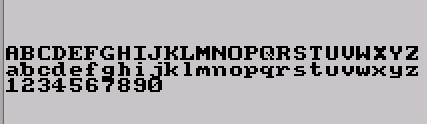 Fuente usada, Paws numero 8.